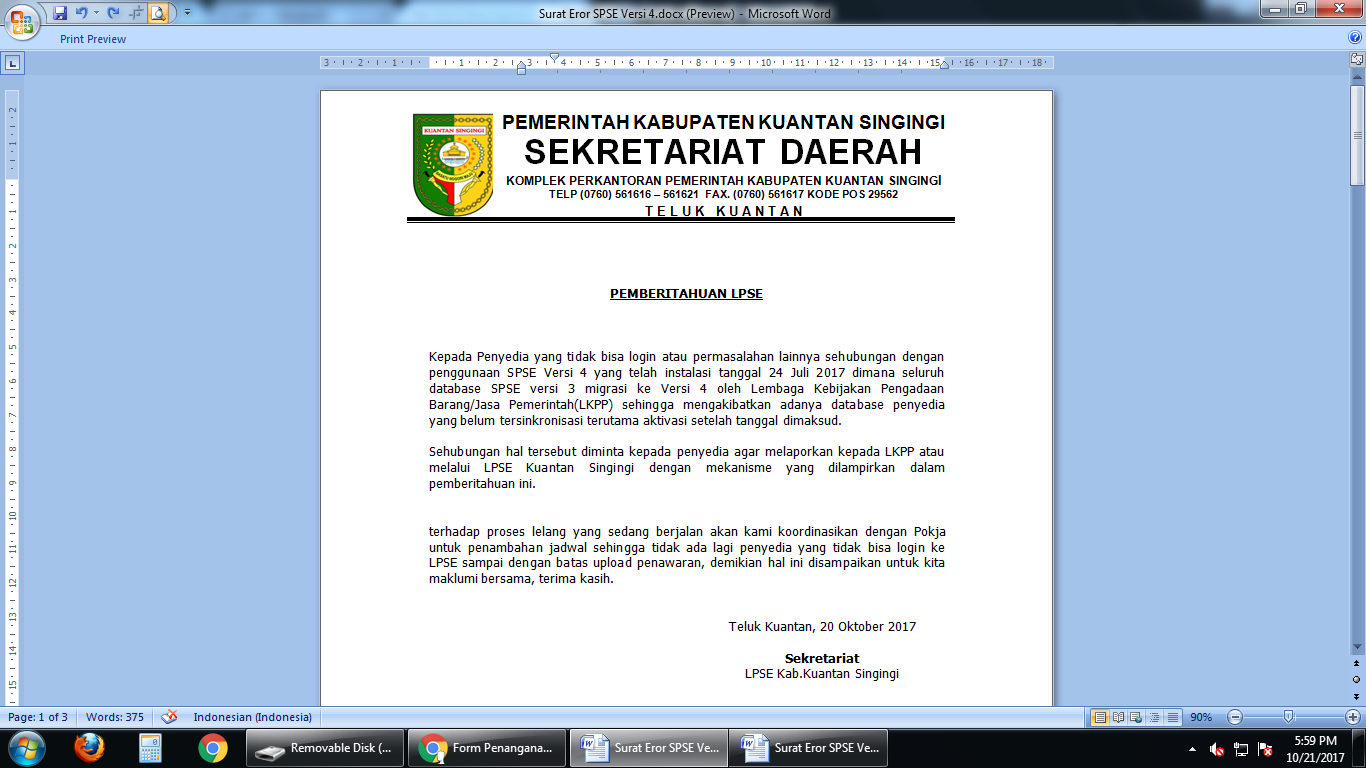 Catatan :*Mekanisme Penyelesaian Permasalahan terlampir*Dokumen Lelang SPSE dapat di download pada menu berita/PengumumanMekanisme Penyelesaian Permasalahan :Kirimkan Surat di atas ke email LKPP Jakarta: (format Surat terlampir)(helpdeskpspse@gmail.com,  helpdesk-lpse@lkpp.go.id)dan CC ke email LPSE Kuansing: (lpse@kuansing.go.id,   beni@kuansing.go.id)Telp Helpdesk LKPP :(021) 2993 5577, (021) 5020 5577  	Beritahukan bahwa penyedia baru mengirim email dengan permasalahan diatas,  sebutkan nama penyedia dan NPWPLKPP akan memproses permasalahan dan memberitahukan via email Nomor Tiket (dalam bentuk angka) untuk konsultasi tersebut, simpan dan apabila permasalahan belum teratasi telp kembali dengan menyampaikan Nomor Tiket tersebut.Atau melalui LPSE Kabupaten Kuantan Singingi dan LPSE akan memfasilitasi berdasarkan email yang telah di CC ke LPSE untuk berkoordinasi dengan LKPP..terima kasih**Terlampir Format Surat ke LKPP…Teluk Kuantan,      Oktober 2017Kepada Yth,Tim Helpdesk LKPP2.   LPSE Kab Kuantan SingingiLampiran	:	Screenshoot Layar Error	di - Perihal		: Permasalahan LoginPenyedia	TempatSehubungan dengan Permasalahan Penyedia pada Layanan Pengadaan Secara Elektronik (LPSE) Kabupaten Kuantan Singingi dengan keterangan Sebagai Berikut :Nama Penyedia	:		Alamat		:	NPWP		:	User ID LPSE		:	Email		:	NoTelp/HP		:	Permasalahan		:	Penyedia Tidak Bisa Login di SPSE Versi 4		Berdasarkan permasalahan tersebut mohon bantuan Tim Helpdesk Lembaga Kebijakan Pengadaan Barang/Jasa Pemerintah (LKPP) dan LPSE Kab.Kuantan Singingi untuk menyelesaikan permasalahan dimaksud, demikian disampaikan atas bantuan dan kerjasamanya diucapkan terima kasih.Teluk Kuantan,         Oktober 2017CV/PT.     NamaDirekturKOP PERUSAHAAN